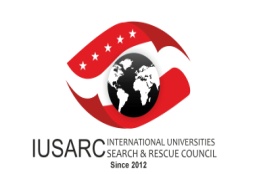 ULUSLARARASI ÜNİVERSİTELER ARAMA KURTARMA KONSEYİÇALIŞMA KURULU TOPLANTISITARİH : 08 Kasım 2017SAAT 	: 10:30YER 	: Doğu Akdeniz Üniversitesi – Beach ClubGÜNDEM1. Bir önceki çalışma kurulu toplantısı sonucunda alınan kararlarla ilgili yapılmış olan çalışmalar hakkında bilgi verilmesi,2. 24-25 Nisan 2017 tarihlerinde gerçekleştirilen “Uluslararası Afet Yönetimi Sempozyumu” çıktılarının akademik yayın haline getirilmesi ile ilgili yürütülen çalışmaların görüşülmesi,3. Konseyin internet sitesinin yenilenmesi amacıyla oluşturulan çalışma grubunun yürüttüğü faaliyetler hakkında çalışma kurulu üyelerine bilgi verilmesi ve görüş/önerilerinin alınması,4. Konsey Başkanı tarafından 12-13 Ekim 2017 tarihinde gerçekleştirilen Ulusal Afet Yönetimi Çalıştayı hakkında bilgi verilmesi,5. Konsey Başkanı tarafından IUSARGames2018, ve Genel Kurul ile ilgili yürütülen çalışmaları hakkında bilgi verilmesi,6. Afet ve Acil Durumlara Milli Müdahale Tatbikatı 2017 hakkında Çalışma Kurulu Üyelerine bilgi verilmesi,7.  Bir sonraki aylık koordinasyon toplantı tarihi ve yerinin belirlenmesi.		IUSARC ÇALIŞMA KURULUNUN 04 EKİM 2017 TARİHLİ TOPLANTI KATILIM DURUMUTOPLANTI SONUÇ TUTANAĞIOYBİRLİĞİ ile karar verilmiştir.-1-KATILAN BİRİMLERKATILAN BİRİMLEROrtadoğu Teknik Üniversitesi KKK, Kıbrıs İlim Üniversitesi, Uluslararası Final Üniversitesi, Girne Amerikan Üniversitesi, Akdeniz Karpaz Üniversitesi, Doğu Akdeniz Üniversitesi, Uluslararası Kıbrıs Üniversitesi, Yakın Doğu Üniversitesi, Lefkoşa Bölge Müdürlüğü,Gazimağusa Bölge Müdürlüğü,Girne Bölge Müdürlüğü,Güzelyurt Bölge Müdürlüğü,İskele Bölge Müdürlüğü,Harekat ve Eğitim Şube MüdürlüğüArama Kurtarma Şube Müdürlüğüİletişim Şube MüdürlüğüS.NOALINAN KARARİLGİLİ ÜNİTEİLGİLİ ÜNİTE1.12-13 Ekim 2017 tarihlerinde Yakın Doğu Üniversitesi Büyük Kütüphanede düzenlenecek “Ulusal Afet Yönetimi Çalıştayı”na her ilçeden 20 kişi olacak şekilde AKUT öğrencilerinin katılımının planlanmasına,IUSARC BaşkanlığıSivil Savunma Bölge Müdürlükleri(Ekim 2017)IUSARC BaşkanlığıSivil Savunma Bölge Müdürlükleri(Ekim 2017)2.Çalışma Kurulu tarafından onaylanan IUSARC 2018 faaliyet takviminin, Genel Kurul gündeminin, Statü Metni değişiklik önerilerinin ve 2018 faaliyetlerine katılım için gerekli bilgi formlarının İngilizce ve Türkçe olarak Konseyin web sitesine konulmasına,İletişim Şb. Mdl.Muhabere Şb. Mdl. (Ekim 2017)İletişim Şb. Mdl.Muhabere Şb. Mdl. (Ekim 2017)3.24-26 Nisan 2017 tarihinde gerçekleştirilen Uluslararası Afet Yönetimi Sempozyumu çıktılarından oluşan akademik yayının taslağının belirlenecek editör tarafından revize edilmesinin ardından onaya müteakip basılmasına,-IUSARC BaşkanlığıHrk. Eğt. Şb. Mdl.(Ekim 2017)-IUSARC BaşkanlığıHrk. Eğt. Şb. Mdl.(Ekim 2017)4.Konseyin resmi web sitesinin yeni tasarımı hakkında Çalışma Kurulu üyelerinin görüş ve önerilerinin alınmasına, web sayfasına duyurular bölümünün eklenmesine, yürürlükte olan konsey statü metninin ilave edilmesine,IUSARC Başkanlığı (Ekim 2017) IUSARC Başkanlığı (Ekim 2017) 5.Üniversite rektörlerine yönelik düzenlenecek yemeğe YÖDAK Başkanı Prof. Dr. Akile BÜKE’nin de davet edilmesine,-IUSARC Başkanlığı-IUSARC Başkanlığı6.13 Ekim 2017 tarihinde ana haber bülteninde yayınlanacak Ulusal Afet Yönetimi Çalıştayı ile ilgili programa Konsey Başkanı Ahmet ADALIER,  16 Ekim 2017 günü BRT’de yayınlanacak “Haber Dosyası” programına ise Moderatörlerin katılmasına,-IUSARC Başkanlığı-IUSARC Başkanlığı7.IUSARGames2018’e katılacak AKUT ekiplerinin ve Genel Kurula katılacak Üniversite Temsilcilerinin KKTC’ye gelişlerinin, belirlenen faaliyet takvimine uygun şekilde planlanmasına,-IUSARC Başkanlığı-IUSARC Dış İlş. Koor.-IUSARC Başkanlığı-IUSARC Dış İlş. Koor.8.IUSARGames2018 Arama Kurtarma oyunları öncesinde düzenlenecek eğitim kampında, AKUT öğrencilerine yönelik sosyal aktivite ortamı oluşturulmasına,-IUSARC Başkanlığı-IUSARC Başkanlığı9.Üniversite rektörlüklerine, Ulusal Afet Yönetimi çalıştayına yönelik ilgili akademisyenlerin aktif katılımcı olarak katılımının sağlanması için yazı yazılmasına,Üniversite rektörlüklerine, Ulusal Afet Yönetimi çalıştayına yönelik ilgili akademisyenlerin aktif katılımcı olarak katılımının sağlanması için yazı yazılmasına,Tüm Birimler10.Bir sonraki çalışma kurulu toplantısının 08 Kasım 2017 tarihinde Doğu Akdeniz Üniversitesi Beach Club’da yapılmasına,Karar verilmiştir.Bir sonraki çalışma kurulu toplantısının 08 Kasım 2017 tarihinde Doğu Akdeniz Üniversitesi Beach Club’da yapılmasına,Karar verilmiştir.